E-TUND – KOHTUME ÜHISES VIRTUAALSES KLASSIRUUMIS         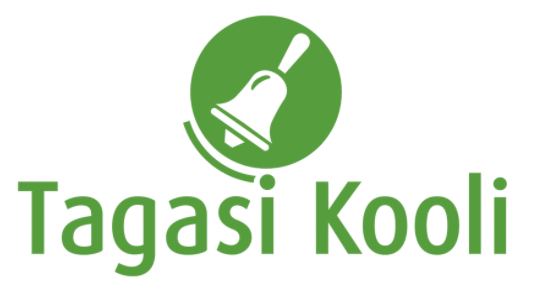 TUNNIKAVA #294* Tunnikava on loodud selleks, et pakkuda õpetajatele välja erinevaid variante õpilaste aktiivseks kaasamiseks tunni teemasse. Tunnikavas on meetodite osas tihti välja pakutud valikuvariante ja õpetaja teeb ise otsuse, millist meetodit kasutada. Tunnikava ei pea tingimata kasutama.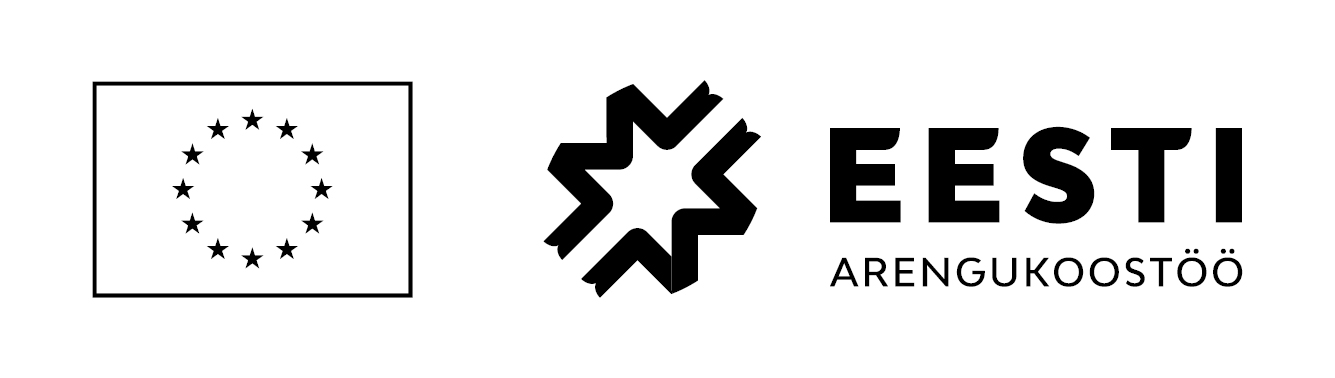 ** Kliimamuutuste teemaline külalistundide sari valmis Tagasi Kooli ja MTÜ Mondo koostöös projektist 1Planet4All. Projekti kaasrahastavad Euroopa Komisjon ja Eesti Välisministeerium arengu- ja humanitaarabi vahenditest. Sisu eest vastutab MTÜ Mondo ja see ei pruugi kajastada Euroopa Liidu ametlikke seisukohti. Tunni teema:Mis on keskkonnaaktivism ja mis kasu sellest on?Külalisõpetaja:Kertu Birgit Anton, keskkonnakaitse aktivistÕpilased:10.–12. klassTunni õpieesmärk:Õpilane omab ettekujutust, mida tähendab keskkonnaaktivism ja miks inimesed sellele pühenduvad.Seos RÕK-iga:õpipädevus, suhtluspädevus, digipädevus, loodusteaduste pädevus, keskkond, kliimamuutused, ainelõiming geograafia, bioloogia ja ühiskonnaõpetusega2 x 45-minutilise tunni ülesehitus:Tunni ettevalmistusõpetajatele ja õpilastele:Vajalikud vahendid video vaatamiseks: arvuti, internetiühendus, kõlarid, projektor. Palun avage arvuti, projektor ja e-tunni YouTube'i link.Logige võimalusel sisse YouTube'i keskkonda, et saaksite anda märku oma klassi liitumisest tunniga ja edastada õpilaste küsimusi.Kontrollige kõlareid, et heli oleks kosta kogu klassiruumis.Võimalusel üks nutivahend (arvuti, tahvelarvuti, nutitelefon) grupi peale (pöördumise jaoks vajalike ettevalmistuste või lindistuse tegemiseks)ETTEVALMISTUS E-TUNNIKSTutvuge õpilaste töölehega (eraldi fail). Printige ja jagage see õpilastele.Tunni teema taust:Maailm on praegu korraga paljudes keskkonnakriisides, mille leevendamisega on kiire. Ajalugu on näidanud, et muutused ei kuku niisama taevast alla – inimesed peavad neid üheskoos ellu viima. Üheks mõjukaks viisiks ongi olla aktiivne ning seista muutuste eest. Häälestus ja ülesanne video ajaks10 minHÄÄLESTUS 10 minÕpetaja tutvustab õpilastele tunni teemat ja uurib mida nad teavad keskkonnaaktivismi kohta. Õpetaja võib siinkohal kasutada näiteks väiteid ning paluda õpilastel näidata sõrmedega, kui suures osas nad antud väidetega nõustuvad (5 nõustun täielikult, 0 ei nõustu üldse). Väited:Keskkonna jätkusuutlikkuse tagamine on kõigi inimeste kohustus;üksikisikud ei saa midagi teha, et keskkonna jätkusuutlikkust tagada;keskkonnaaktivistid on radikaalid, kes tihti kasutavad illegaalseid meetodeid oma tahtmise saamiseks;keskkonnaaktivisti elu on väga kulukas (keskkonnateadlik eluviis on kallis ja tihti panustatakse isiklikku raha inimeste teadlikkuse tõstmiseks).ÜLESANNE VIDEO VAATAMISE AJAKSLoengu ajal täidavad õpilased töölehelt küsimusi 4–7. Paluge õpilastel üles märkida küsimused, mis ülekande vaatamise ajal tekkisid, ning need teile edastada. Õpilaste küsimused edastage YouTube’i vestlusse teie ise või paluge seda teha õpilastel. Kui õpilased vaatavad e-tundi üksinda, palun rõhutage neile, et sobimatuid kommentaare ei tohi kirjutada.Otseülekande  vaatamine ja küsimuste esitamine30 minKÜSIMUSTE ESITAMINE KÜLALISÕPETAJALEYoutube’i vestlusesse ootame koolidelt küsimusi külalisõpetajale vormis:Kaari 12. klass, Kurtna Kool. Kuidas saada presidendiks?Õpetaja küsib õpilastelt ja valib välja parimad küsimused. Õpetaja või üks õpetaja pooltmääratud õpilane kirjutab küsimused YouTube'i vestlusaknasse.Kui õpilased jälgivad tundi oma seadmest, siis leppige õpilastega enne tundi kokkuYouTube’i vestluses osalemise reeglid. Reeglite õpetamiseta õpilasi Youtube’i lasta eitohi, sest õpilased hakkavad tundi segama. Kui vestlus muutub liialt segavaks, suletakse vestlus ja küsimusi esitada ei saa. Palun hoiatage oma õpilasi, et võib juhtuda, et kõigile küsimustele ei jõua otseülekandes vastata. Mida varem jõuate küsimused saata, seda suurema tõenäosusega jõuame vastata. Õpilaste tegevus 50 minÕpetaja uurib õpilastelt missugused ideed neid kõnetasid ja kas nende arusaam keskkonnaktivismist muutus loengu jooksul? Õpetaja võib uuesti käia üle tunni alguses esitatud väited ning uurida, missugused oleks õpilaste vastused nüüd: keskkonna jätkusuutlikkuse tagamine on kõigi inimeste kohustus; üksikisikud ei saa midagi teha, et keskkonna jätkusuutlikkust tagada; keskkonnaaktivistid on radikaalid, kes tihti kasutavad illegaalseid meetodeid oma tahtmise saamiseks; keskkonnaaktivist olla on väga kulukas.GRUPITÖÖÕpetaja jaotab õpilased 3–5 liikmelisteks gruppideks ning vajadusel annab igale grupile kindla tegevusvaldkonna (energia, transport, toit, tarbimine), mille raames hakatakse koostama pöördumist koolile jätkusuutlikkuse tagamiseks ning tarbimise vähendamiseks. Pöördumise koostamiseks on õpilase töölehel küsimused ja täpsemad juhised. Iga grupp kannab oma pöördumise ette ning õpetaja uurib õpilastelt tagasisidet erinevate pöördumiste kohta. Lõpus võidakse valida ideed, millega edasi liikuda ja mida reaalselt koolis ellu viia. Õpetaja uurib õpilastelt, missugused rollid neil gruppides olid ning rõhutab, et kliimaaktivistid võtavad samuti väga erinevaid rolle (turundajad, logistikud, fotograafid/videograafid, andmeotsijad jne.)Ühiselt lepitakse kokku kuidas ideedega edasi minnakse ning õpetaja julgustab õpilasi uurima erinevate aktivismivormide ning ühenduste kohta (õpilaste töölehel olevad lisategevuste lingid). Järgmistes tundides võib valida näiteks ühe pöördumise, mis kõiki kõnetas ja sellest teha videopöördumine kogu koolile ning reaalselt viia läbi õpilaste visioneeritud tegevused koolis. Võimalikud jätkutegevused ja lisamaterjalidOsaleda klassiga kliimastreigil ja valmistada selleks ette plakatid.Vaadata Maailmakooli filmikogust filme “Greta põlvkond”, “Kliimamuutus- faktid”.Tellida kooli Silvia Pärmanni näitus „Jahedad maastikud“ .Mängida kliimakooli kaardimängu.Õpetaja leiab täiendavaid ideid, kuidas kliimamuutusi koolikeskkonnas käsitleda UNESCO ühendkoolide kogumikust “Võideldes kliimamuutustega”.Kutsuda noori kooli rääkima lähemalt kliimamuutustest ja aktivismist (https://fridaysforfuture.ee/kontakt/).